ПРОГРАММА ДОПОЛНИТЕЛЬНОГО ПРОФЕССИОНАЛЬНОГО ОБРАЗОВАНИЯ(ПОВЫШЕНИЯ КВАЛИФИКАЦИИ) «ШКОЛЬНАЯ СЛУЖБА МЕДИАЦИИ: БАЗОВЫЙ КУРС ПОДГОТОВКИ ШКОЛЬНОГО МЕДИАТОРА»(многоуровневая образовательная программа, 72 часа)Пояснительная записка:Программа представляет собой БАЗОВЫЙ КУРС (72 часа) подготовки специалистов по урегулированию конфликтов в системе школьного образования  и включает  3  модуля (ступени образования),  направленных на  методическую  (16 часов), практическую  (40 часов) и психологическую (16 часов) подготовку  школьных медиаторов. Содержание программы составляют принципы, формы, направления, модели, процедуры, методы, технологии работы школьной службы медиации с учетом зарубежного и отечественного опыта  внедрения медиативной практики в систему образования.Цель:   профессиональное обеспечение  деятельности Служб школьной медиации на территории муниципального округа и края.Задача:  методическая, практическая и психологическая подготовка школьных медиаторов  по применению медиативного подхода в образовании.Форма обучения и календарный план:Очная,  ноябрь 2017 (1 модуль);  январь (2 модуль), февраль 2018 (3 модуль)Формы организации программы:Программа имеет практико-ориентированную направленность и  организована в формате  методических кейсов и образовательных практикумов.  Теоретико-методологическая  модель организации СШМ  предусматривает теоретическую подготовку школьных медиаторов  с введением в  теорию и практику организации медиации в школе,  закрепляется  методическим кейсом нормативно-правовой  и  отчетно-сопроводительной документации  СШМ.  Инструментально-технологическая  модель работы СШМ  предполагает  практическое освоение  медиативного подхода и метода  в урегулировании конфликтов  в образовательной среде, с акцентом на  школьную специфику  в применении процедуры и технологий медиации. Структура реализации программы:Программа имеет модульную структуру (многоуровневой подготовки) и состоит из трех образовательных циклов (ступеней освоения программы).  На 1 ступени осуществляется методическая подготовка к освоению медиативного подхода в образовании, на 2 ступени осуществляется практическая подготовка школьных медиаторов.  На 3 ступени осуществляется освоение модели компетенций школьного медиатора. Успешное освоение методического кейса (1 ступени) является обязательным условием для освоения  базового практикума (2 ступени) и психотехнического тренинга (3 ступени).  Преемственность в освоении базового курса подготовки школьного медиатора предполагает получение удостоверения о повышении квалификации после прохождения  всех ступеней курса. Адресная аудитория - педагоги-психологи МОУ, выпускники психологических специальностей, специалисты-смежники, интересующиеся практикой медиативного подхода в образовании.Руководитель – Янова Н.Г., к.с.н., доцент каф.общей и прикладной психологии АлтГУ, зав.каф.психометрики и педагогической квалиметрии АлтГУ на базе ГППЦ Потенциал, профессиональный (дипломированный) медиатор. ПРОГРАММА  ПОВЫШЕНИЯ КВАЛИФИКАЦИИ1 ступени (методический модуль,  16 часов)«СЛУЖБА ШКОЛЬНОЙ МЕДИАЦИИ: МЕТОДИЧЕСКИЙ ПРАКТИКУМ»Пояснительная записка:Программа 1 модуля представляет кейс методических рекомендаций по организации, внедрению и развитию Службы школьной медиации (СШМ). Обсуждаемый круг вопросов включает:  портфель нормативно-правовой документации, презентацию моделей школьной медиации; этапы организации службы школьной медиации в образовательном учреждении;  методический тезаурус медиатора и модель его компетенций,  введение в методику медиативного интервью. Рассматриваются основные отличия в работе медиатора и конфликтолога, ролевые позиции педагога-психолога, социального педагога, представителя школьной администрации в  функционале службы медиации, особенности медиации на профессиональной и непрофессиональной основе,  проблемы медиации ровесников.  Цели:Знакомство  с нормативно-правовыми, организационными и методическими  основами деятельности Службы школьной медиации;Методическая  подготовка специалистов для Службы школьной медиации.Задачи:Формирование медиативного мировоззрения, освоение  тезауруса школьной медиации; Понятие медиативного подхода и метода в  школьной медиации; Освоение моделей  школьной медиации; Представление о формах  организации и направлениях развития СШМ; Знакомство с опытом  методических  разработок служб школьной медиации;Оценка возможностей и рисков  практики медиации ровесников;Трансляция  пакетов нормативно-правовой базы СШМ;Формирование методического кейса школьного медиатора;Разработка плана организации СШМ для образовательного учреждения (МОУ).Форма организации программы:Методический кейс нормативно-правовой  и  отчетно-сопроводительной документации  СШМ, включая презентационные материалы опыта становления СШМ в РФ. Формы работы:  мастер-класс,   лекция-презентация,  анализ случая.Форма реализации программы:Программа 1 ступени (методического модуля) является  обязательным условием для прохождения обучения на 2 ступени (практического модуля)  по освоению базовых навыков работы школьного медиатора. Компетентности:Методическая компетентность школьного медиатора на профессиональной и непрофессиональной основе;Ключевые компетентности специалистов по урегулированию школьных конфликтов; Профессиональные компетенции  школьного медиатора.Образовательный результат:Перспективный план организации и развития Службы школьной медиации  образовательного учреждения.Образовательная площадка: Алтайский государственный университет, Факультет психологии и философииГородской психолого-педагогический центр «Потенциал»Учебно-тематический план 1 модуля:Список литературы: основной.Шамликашвили Ц.А. Основы медиации как процедуры урегулирования споров. Учебное пособие.-М., 2013Шамликашвили Ц.А.  Медиация как альтернативная процедура урегулирования споров. М.: Издательство: МЦУПК, 2010.Алахвердова О.В.,  Карпенко А.Д. Медиация - конструктивное разрешение конфликтов.СПб, 2008Медиация: Учебник/Под ред.А.Д.Карпенко, А.Д.Осиновского-СПб.: М: Статус, 2016Солдатова Г.В. Служба медиации в образовательной организации: Учебно-методическое пособие. СПб.,2015Школьная служба примирения и восстановительная культура взаимоотношений: практическое руководство/под общей редакцией Л.М. Карнозовой Издание второе, доработанное. – М.: МОО Центр «Судебно-правовая реформа», 2014. – 306 с.Опыт работы школьных служб примирения в России / Сборник материалов (составитель    А. Ю.Коновалов). – М.: МОО Центр «Судебно-правовая реформа», 2014. – 148 с.Восстановительные программы в работе с детьми и семьями, находящимися в трудной жизненной ситуации /Сборник материалов ( составитель  Р.Р.Максудов). – М.: МОО Центр «Судебно-правовая реформа», 2014. – 152 с.Максудов Р.Р. Программы восстановительного разрешения конфликтов и криминальных ситуаций: от уникальных эпизодов к заживлению социальной ткани. – М.: МОО Центр «Судебно-правовая реформа», 2012. – 256 с.Максудов Р.Р Быкова Л.В., Александрова Т.В., Александрова Н.А. Опыт организации службы медиации в ППМС-Центре Василеостровского района. Сб. материалов XIX международной научнопрактической конференции «Служба практической психологии в системе образования:психологическая компетентность специалистов (состояние, факторы, условияформирования)» (12-13 февраля 2015 г. СПб), СПб.: АППО, 2015Восстановительная медиация в России: правовое обеспечение и стратегия развития. - М.: МОО Центр «Судебно-правовая реформа», 2013.Шамликашвили Ц.А. Что такое «Школьная медиация» в теории и на практике? // Медиация и право. 2008. № 2. С. 16–17. Хазанова М. А. Значение и возможности метода медиации в современной образовательной системе // Медиация и право. 2012. № 4. С. 66–74.Список литературы: дополнительный.Бесемер Х. Медиация. Посредничество в конфликтах. –Калуга. Изд-во «Духовное познание».-2004-176с.Большаков, А.Г. Конфликтология организаций: учебное пособие. М.: МЗ Пресс, 2001. – 182 с.Васильев Н.Н.  Тренинг преодоления конфликтов. СПб., Изд-во Речь, 2002-174с.Воронин А. Н., Кочкина О. М. Дискурсивные и лингвистические способности в структуре интеллекта человека // Психология. Журнал высшей школы экономики. 2008. № 2. С. 124–132.Глазл Ф. Конфликт-менеджмент. Настольная книга руководителя и консультанта. Изд-во «Духовное познание» - 2002-516с.Гришина Н. В. Психология конфликта. 3-е изд. СПб.: Питер Серия мастера психологии.- 2015-576с.Емельянов, С.М. Практикум по конфликтологии. –СПб.: Изд-во «Питер», 2000. – 368 с.Зеркин Д.П. Основы конфликтологии: Курс лекций. Серия "Учебники и учебные пособия". Ростов-н/Д: "Феникс", 1998.- 480с.  Зачесова И. А., Гребенщикова Т. А. Взаимоотношения собеседников в диалоге // Ситуационная и личностная детерминация дискурса / Ред. Н. Д. Павлова, И. А. Зачесова. М.: ИП РАН, 2007. С. 38–63.Леонов Н.И. Конфликты и конфликтное поведение. Методы изучения. СПб., Питер,2005-240с.Лурия А М. Природа человеческих конфликтов."Когито-центр",  Серия Классики психологии.- 2002-527с.Миронов Е., Редлих А. Модерация конфликтов в организации. СПб.: Речь, 2009-240с.Оболонский Ю. В., Зазыкин В. Г. Психологическая реальность конфликтов. Психотерапия. - 2013-384с.Рикер П. Конфликт интерпретаций. Очерки о герменевтике М.: Академический проект, 2008. 695 с.Скотт, Дж. Г. Конфликты, пути их преодоления. – Киев: Внешторгиздат, 1991. – 190 с.Тён ван Дейк. Дискурс и власть: Репрезентация доминирования в языке и коммуникации. Пер. с англ. Изд.2 2015.Шейнов В. П. Манипулирование и защита от манипуляций. СПб.: Питер, 2014-304с.Шейнов В. П. Управление конфликтами. СПб.: Питер, 2014-576с.Хасан Б.И. Конструктивная психология конфликта. СПб, Издательство Питер, 2003- 256с.Хасан Б.И.  Психотехника конфликта и конфликтная компетентность. Красноярск. Фонд ментального здоровья, 1996Хесль Г. Посредничество в разрешении конфликтов. Изд-во Речь, 2004-144с.Шамова Т., Давиденко Т., Управление образовательными системами, Академия,  2008Хащенко,     В.А.   Способы     разрешения   межличностных    конфликтов   вэкстремальных условиях жизнедеятельности //Психологический журнал. – 1993. – № 3.Интернет-ресурсы:Гришина Н.В. Психология конфликта - http://www.gaudeamus.omskcity.com/PDF_library_humanitarian_7.html Егидес, А. П. Психология конфликта - http://znanium.com/bookread.php?book=451312Фесенко, О. П. Практикум по конфликтологии или Учимся разрешать конфликты - http://znanium.com/bookread.php?book=458059Цветков, В. Л. Психология конфликта. От теории к практике - http://znanium.com/bookread.php?book=490958Психология конфликта  http://www.psyarticles.ru/view_cat.php?cat=12Педагогическая конфликтология http://conflictmanagement.ru/pedagogicheskaya-konfliktologiyaКонфликтологическая компетентность http://conflictmanagement.ru/konfliktologicheskaya-kompetentnostМедиация http://conflictmanagement.ru/mediatsiya Ресурсный центр медиации: ШСП  http://mediators.ru/rus/about_mediation/books/book55№ п/пНаименование разделов и темВсего, час.В том числе:В том числе:Форма контроля№ п/пНаименование разделов и темВсего, час.теоретическиезанятияпрактические занятияФорма контроля123456IВведение в школьную медиацию: от теории к практике.-1.1Медиация: понятие и области применения.111.2Основы медиативного подхода в системе образования.111.3Международная и отечественная практика школьной медиации.111.4Возможности и риски школьной медиации, включая медиацию ровесников.11IIОбщий и специальный тезаурус медиации.тест2.1Принципы процедуры медиации, ее участники.112.2Понятийный аппарат медиации.112.3Виды, модели и стили медиации.112.4Конфликтологический, юридический и психологический тезаурус медиации.11IIIНормативно-правовая и методическая база СШМ.кейс3.1Нормативно-правовые акты СШМ.113.2Методическая база СШМ.113.3Отчетная  документация сопровождения СШМ.113.4Методический кейс школьного медиатора.11IVМедиативные и восстановительные технологии в системе образования.18-4.1Технология классической медиации: цели и задачи.114.2Технология восстановительной медиации: цели и задачи.114.3Восстановительные стандарты, восстановительные программы.114.4Различия медиативной и восстановительной практики в системе образования.11Всего:16Зачет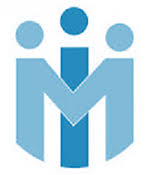 